О делегировании депутатов Думы Пермского муниципального округа Пермского края для включения в состав конкурсной комиссии по отбору управляющих организаций для управления многоквартирными домами на территории Пермского муниципального округа Пермского края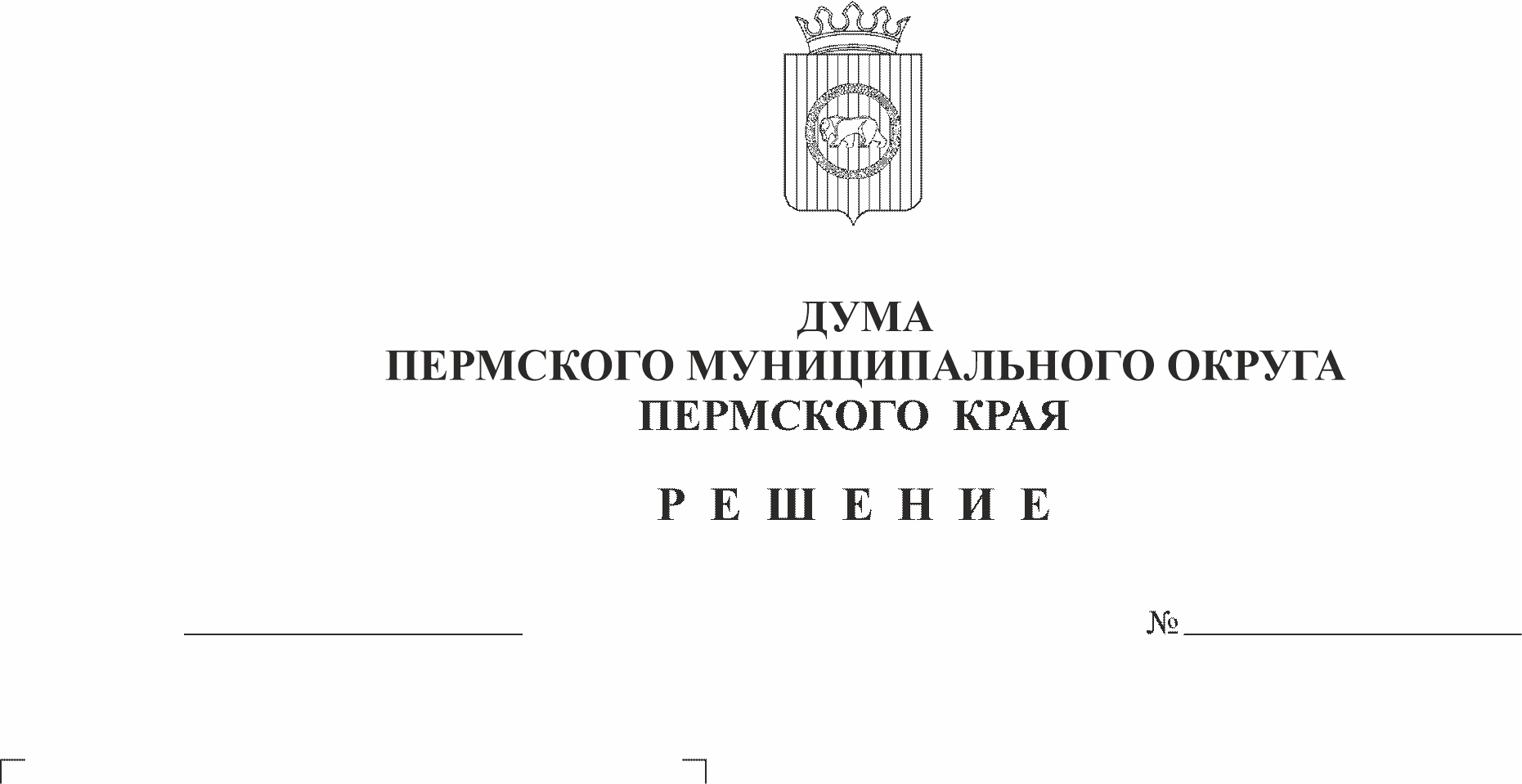 В соответствии с пунктом 22 раздела II Правил проведения органом местного самоуправления открытого конкурса по отбору управляющей организации для управления многоквартирным домом, утвержденных Постановлением Правительства РФ от 06 февраля 2006 г. № 75, Дума Пермского муниципального округа Пермского края РЕШАЕТ:1. Делегировать для включения в состав конкурсной комиссии по отбору управляющих организаций для управления многоквартирными домами на территории Пермского муниципального округа Пермского края 2 (двух) депутатов Думы Пермского муниципального округа Пермского края от избирательных округов, в границах которых находятся многоквартирные дома.2. Настоящее решение вступает со дня его подписания.3. Контроль за исполнением настоящего решения возложить на комитет Думы Пермского муниципального округа Пермского края по развитию инфраструктуры и управлению ресурсами.Председатель ДумыПермского муниципального округа                                                  Д.В. Гордиенко